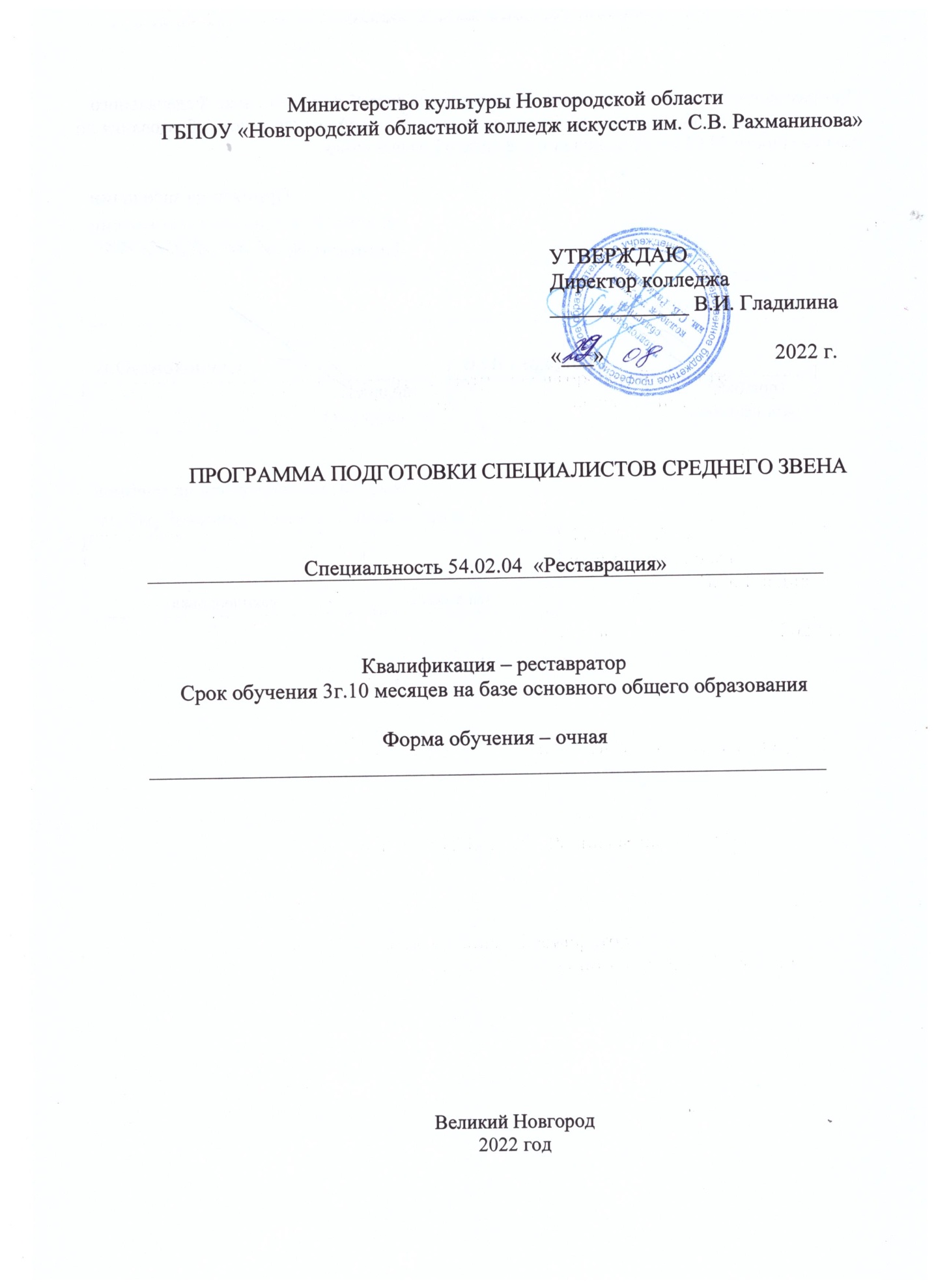 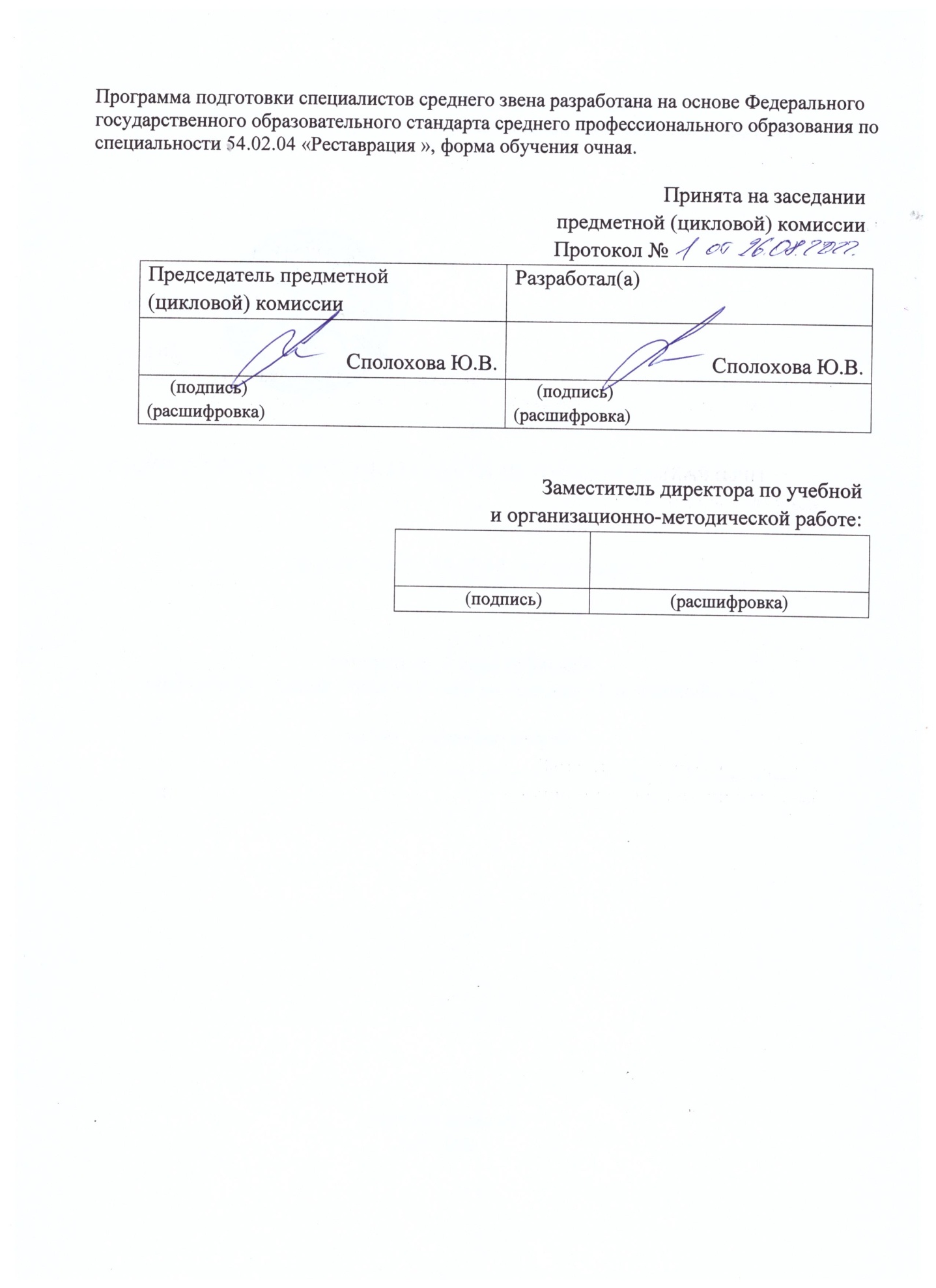 ПриложенияПриложение 1. Календарный график учебного процесса (на веб - сайте). Приложение 2. Рабочие учебные планы (по видам) (на веб - сайте).Приложение 3. Рабочая программа воспитания (на веб - сайте).Приложение 4. Календарный план воспитательной работы (на веб - сайте).Приложение 5. Аннотации к рабочим программам дисциплин и профессиональных модулей (на веб-сайте).1. Общие положенияОпределение	ППССЗ по специальности 54.02.04 Реставрация является системой учебно-методических документов, сформированной на основе федерального государственного образовательного стандарта (ФГОС СПО) по данной специальности и рекомендуемой образовательным учреждениям для использования при разработке основных образовательных программ (ООП) среднего профессионального образования по специальности 54.02.04 Реставрация в части:компетентностно-квалификационной характеристики выпускника;содержания и организации образовательного процесса;ресурсного обеспечения реализации основной профессиональной образовательной программы;государственной (итоговой) аттестации выпускников.1.2. Цель разработки ППССЗ по специальности  54.02.04 РеставрацияЦелью разработки примерной основной образовательной программы является методическое обеспечение реализации ФГОС СПО по данной специальности, а также создание рекомендаций образовательным учреждениям для разработки основной образовательной программы по специальности 072201 Реставрация.1.3. Характеристика ППССЗ по специальности54.02.04 РеставрацияВ Российской Федерации по специальности 072201 Реставрация реализуется основная профессиональная образовательная программа среднего профессионального образования (ФГОС СПО)углублённой подготовки, освоение которой позволяет лицу, успешно прошедшему итоговую аттестацию, получить квалификацию, соответствующую виду основной профессиональной образовательной программы. Нормативный срок, общая трудоемкость освоения основной профессиональной образовательной программы (в часах) для очной формы обучения и соответствующая квалификация приведены в таблице 1. Сроки, трудоемкость освоения ОПОП  и квалификации выпускниковсогласно виду ОПОПТаблица 1При приеме на ППССЗобразовательное учреждение проводит вступительные испытания творческой направленности.2. Характеристика профессиональной деятельности выпускников2.1. Область профессиональной деятельности выпускников          Область профессиональной деятельности выпускников:           реставрация и консервация памятников истории, культуры и произведений искусства.2.2. Объекты профессиональной деятельности выпускниковОбъектами профессиональной деятельности выпускников являются:произведения изобразительного искусства;произведения декоративно-прикладного искусства;архитектурные сооружения;археологические находки.2.3. Вид профессиональной деятельности выпускниковАналитическая и художественно-исполнительская деятельность.3. Требования к результатам освоения ОПОПХудожник-реставратор должен обладать общими компетенциями, включающими в себя способность:ОК 1. Понимать сущность и социальную значимость своей будущей профессии, проявлять к ней устойчивый интерес.ОК 2. Организовывать собственную деятельность, определять методы и способы выполнения профессиональных задач, оценивать их эффективность и качество.ОК 3. Решать проблемы, оценивать риски и принимать решения в нестандартных ситуациях.ОК 4. Осуществлять поиск, анализ и оценку информации, необходимой для постановки и решения профессиональных задач, профессионального и личностного развития.ОК 5. Использовать информационно-коммуникационные технологии для совершенствования профессиональной деятельности.ОК 6. Работать в коллективе, обеспечивать его сплочение, эффективно общаться с коллегами, руководством.ОК 7. Ставить цели, мотивировать деятельность подчиненных, организовывать и контролировать их работу с принятием на себя ответственности за результат выполнения заданий.ОК 8. Самостоятельно определять задачи профессионального и личностного развития, заниматься самообразованием, осознанно планировать повышение квалификации.ОК 9. Ориентироваться в условиях частой смены технологий в профессиональной деятельности.ОК 10. Исполнять воинскую обязанность, в том числе с применением полученных профессиональных знаний (для юношей).ОК 11. Использовать умения и знания базовых дисциплин федерального компонента среднего (полного) общего образования в профессиональной деятельности.ОК 12.	Использовать умения и знания профильных дисциплин федерального компонента среднего (полного) общего образования в профессиональной деятельности.Художник-реставратор должен обладать профессиональными компетенциями, соответствующими основным видам профессиональной деятельности:Аналитическая и художественно-исполнительская деятельность.ПК 1.1. Изображать	человека	и	окружающуюпредметно-пространственную среду средствами академического рисунка и живописи (скульптуры).ПК 1.2. Определять виды и причины разрушения, состояние сохранности объекта реставрационных работ.ПК 1.3. Проводить анализ исторических и искусствоведческих данных.ПК 1.4. Проводить необходимые физико-химические исследования.ПК 1.5.Обосновывать выбор методики проведения реставрационных работ.ПК 1.6. Проводить работы по реставрации, консервации, оформлению реставрационной документации.ПК 1.7. Владеть профессиональной терминологией.	В результате освоения ППССЗ выпускник должен обладать личностными результатами:4.  ТРЕБОВАНИЯ К СТРУКТУРЕ ПРОГРАММЫ ПОДГОТОВКИ СПЕЦИАЛИСТОВ СРЕДНЕГО ЗВЕНА4.1. ППССЗ предусматривает изучение 
следующих учебных циклов:Общеобразовательного цикла;общего гуманитарного и социально-экономического цикла; математического и общего естественнонаучного цикла; профессионального цикла; 
и разделов: 
учебная практика;производственная практика (по профилю специальности); производственная практика (преддипломная); 
промежуточная аттестация; 
государственная итоговая аттестация.4.2.Обязательная часть ППССЗ по учебным циклам должна составлять около 70 процентов от общего объема времени, отведенного на их освоение. Вариативная часть (около 30 процентов) дает возможность расширения и (или) углубления подготовки, определяемой содержанием обязательной части, получения дополнительных компетенций, умений и знаний, необходимых для обеспечения конкурентоспособности выпускника в соответствии с запросами регионального рынка труда и возможностями продолжения образования. Дисциплины, междисциплинарные курсы и профессиональные модули вариативной части определяются образовательной организацией.Общеобразовательный учебный цикл состоит из учебных дисциплин и профильных учебных дисциплин, реализующих федеральный государственный образовательный стандарт среднего общего образования. Общий гуманитарный и социально-экономический, математический и общий естественнонаучный учебные циклы состоят из дисциплин. Профессиональный учебный цикл состоит из общепрофессиональных дисциплин и профессиональных модулей в соответствии с видами деятельности. В состав профессионального модуля входит один или несколько междисциплинарных курсов. При освоении обучающимися профессиональных модулей проводятся учебная и (или) производственная практика (по профилю специальности).	Обязательная часть общего гуманитарного и социально-экономического учебного цикла ППССЗ углубленной подготовки должна предусматривать изучение следующих обязательных дисциплин "Основы философии", "История", "Психология общения", "Иностранный язык", "Физическая культура".Обязательная часть профессионального учебного цикла ППССЗ углубленной подготовки должна предусматривать изучение дисциплины "Безопасность жизнедеятельности". Объем часов на дисциплину "Безопасность жизнедеятельности" составляет 68 часов, из них на освоение основ военной службы - 48 часов.4.3 Содержание и организация образовательного процесса регламентируется учебным планом; рабочими программами учебных дисциплин (модулей); материалами, обеспечивающими качество подготовки и воспитания обучающихся; программами учебных и производственных практик; годовым календарным учебным графиком, методическими материалами, обеспечивающими реализацию соответствующих образовательных технологий, а также локальными нормативными актами.5. Документы, определяющие содержание и организациюобразовательного процесса5.1. Календарный учебный график          Календарный учебный график в соответствии с ФГОС СПО устанавливает объемные параметры учебной нагрузки в целом, по годам обучения и по семестрам, на прохождение различных видов практик, на промежуточную и государственную (итоговую) аттестацию, фиксируется объем каникулярного времени  (Приложение 1).5.2. Примерный учебный планПримерный учебный план, составленный по циклам дисциплин, включает базовую и вариативную части, перечень дисциплин, междисциплинарные курсы, их трудоемкость и последовательность изучения, а также разделы практик. При формировании учебным заведением «Вариативной части» учебного плана необходимо руководствоваться целями и задачами настоящего ФГОС СПО, также компетенциями выпускника, указанными во ФГОС СПО. Формирование учебным заведением цикла «Вариативная часть» должно основываться на исторических традициях в подготовке профессиональных кадров в области реставрации памятников истории, культуры и искусства, а также способствовать расширению компетенций выпускника. При этом учебное заведение должно учитывать имеющиеся финансовые ресурсы, предусмотренные на оплату труда преподавательского состава (приложение 2).5.3. Рабочая программа воспитания5.3.1. Цели и задачи воспитания обучающихся при освоении ими образовательной программы:Цель рабочей программы воспитания – личностное развитие обучающихся и их социализация, проявляющиеся в развитии их позитивных отношений к общественным ценностям, приобретении опыта поведения и применения сформированных общих компетенций квалифицированных рабочих, служащих/специалистов среднего звена на практике.Задачи: – формирование единого воспитательного пространства, создающего равные условия для развития обучающихся профессиональной образовательной организации;– организация всех видов деятельности, вовлекающей обучающихся в общественно-ценностные социализирующие отношения;– формирование у обучающиеся профессиональной образовательной организации общих ценностей, моральных и нравственных ориентиров, необходимых для устойчивого развития государства;– усиление воспитательного воздействия благодаря непрерывности процесса воспитания.5.3.2. Рабочая программа воспитания представлена в Приложении 3.5.4. Календарный план воспитательной работыКалендарный план воспитательной работы представлен в Приложении 4.5.5. Аннотации к примерным программам учебных дисциплин, практик, междисциплинарным курсам	Аннотации представлены к примерным программам учебных дисциплин, практик и МДК обязательной части ФГОС CПО. Аннотации позволяют получить представление о содержании самих примерных программ (Приложение 3).6. Ресурсное обеспечение  основной профессиональной образовательной программыОсновная профессиональная образовательная программа должна обеспечиваться учебно-методической документацией и материалами по всем дисциплинам, междисциплинарным курсам, видам практик.Внеаудиторная работа обучающихся должна сопровождаться методическим обеспечением и обоснованием времени, затрачиваемого на ее выполнение. Реализация основной профессиональной образовательной программы должна обеспечиваться доступом каждого обучающегося к базам данных и библиотечным фондам, формируемым по полному перечню дисциплин, междисциплинарных курсов видов основной профессиональной образовательной программы. Во время самостоятельной подготовки обучающиеся должны быть обеспечены доступом к сети Интернет. Каждый обучающийся должен быть обеспечен не менее чем одним учебным печатным и/или электронным изданием по каждой дисциплине профессионального цикла и одним учебно-методическим печатным и/или электронным изданием по каждому междисциплинарному курсу (включая электронные базы периодических изданий).Библиотечный фонд должен быть укомплектован печатными и/или электронными изданиями основной и дополнительной учебной литературы по дисциплинам всех циклов, изданными за последние 5 лет.Библиотечный фонд помимо учебной литературы должен включать официальные, справочно-библиографические и периодические издания в расчете 1–2 экземпляра на каждые 100 обучающихся.Каждому обучающемуся должен быть обеспечен доступ к комплектам библиотечного фонда, состоящим не менее чем из 5 наименований отечественных журналов.Образовательное учреждение должно предоставить обучающимся возможность оперативного обмена информацией с отечественными образовательными учреждениями, учреждениями и организациями культуры, а также доступ к современным профессиональным базам данных и информационным ресурсам сети Интернет.Образовательное учреждение должно располагать материально-технической базой, обеспечивающей проведение всех видов практических занятий, практической, творческой работы обучающихся, учебной практики, предусмотренных учебным планом образовательного учреждения. Материально-техническая база должна соответствовать действующим санитарным и противопожарным нормам. Освоение обучающимися практических занятий включает как обязательный компонент практические задания с использованием персональных компьютеров.При использовании электронных изданий образовательное учреждение должно обеспечить каждого обучающегося рабочим местом в компьютерном классе в соответствии с объемом изучаемых дисциплин.Образовательное учреждение должно быть обеспечено необходимым комплектом лицензионного программного обеспечения.Учебное заведение должно быть обеспечено холстами грунтованными на подрамниках, бумагой, красками акварельными, масляными, темперными, гуашью, разбавителями, лаками, кистями (стеками, глиной) и другими расходными материалами и инструментами необходимыми для выполнения обучающимися обязательных заданий по общепрофессиональным дисциплинам «Рисунок», «Живопись (Скульптура)», междисциплинарному курсу «Реставрация, консервация, музейное хранение», подготовки творческих работ к семестровым просмотрам, реставрационным советам, экзаменам, выставкам. Минимально необходимый для реализации ОПОП перечень учебных кабинетов, мастерских и других помещений:Кабинеты:русского языка и литературы;математики и информатики;истории, географии и обществознания;черчения и перспективы;пластической анатомии;гуманитарных  и социально-экономических дисциплин;истории искусств и мировой культуры;иностранного языка;информационных технологий с выходом в сеть Интернет.Мастерские:рисунка;живописи (скульптуры);реставрации с помещением для хранения произведений искусства. Спортивный комплекс: спортивный зал с тренажерами и спортивным инвентарем;Залы:выставочный;библиотека,  читальный зал с выходом в сеть Интернет.Натюрмортный фонд.Методический фонд.7. Требования к условиям реализации ОПОП7.1. Требования к вступительным испытаниям абитуриентовПрием на ОПОП по специальности 072201 Реставрация осуществляется при наличии у абитуриента документа об основном общем образовании или документа об образовании более высокого уровня (среднем (полном) общем образовании, среднем профессиональном образовании или высшем профессиональном образовании).	При приеме абитуриентов на подготовку по данной образовательной программе образовательное учреждение проводит вступительные испытания творческой профессиональной направленности. Перечень вступительных испытаний творческой направленности включает задания, позволяющие определить уровень подготовленности абитуриента в области рисунка, живописи (скульптуры). Прием на ОПОП по специальности 072201 Реставрация осуществляется при условии владения абитуриентом объемом знаний и умений в соответствии с требованиями к выпускникам детских школ искусств, детских художественных школ.7.2. Рекомендации по использованию образовательных технологий7.2.1. Методы и средства организации и реализации образовательного процессаа) методы и средства, направленные на теоретическую подготовку:лекция;семинар;коллоквиум;самостоятельная работа студентов;консультация;различные формы текущего контроля знаний;б) методы и средства, направленные на практическую подготовку:практические занятия;мастер-классы преподавателей и приглашенных специалистов;методические выставки учебно-творческих работ;учебная и производственная практика; реферат;выпускная квалификационная работа.При приеме абитуриентов по специальности 072201 Реставрация необходимо учитывать  условие комплектования обучающихся в группы не менее 6 человек.	Организация приема осуществляется при условии формирования групп следующим образом: 	групповые занятия – не более 25 человек из студентов данного курса одной или, при необходимости, нескольких специальностей для занятий по базовым и профильным дисциплинам федерального компонента среднего (полного) общего образования и дисциплинам общего гуманитарного и социально-экономического цикла;мелкогрупповые занятия – от 6 до 8 человек по профильным дисциплинам федерального компонента среднего (полного) общего образования «Черчение и перспектива», «Пластическая анатомия», «Информационные технологии», по дисциплине «Иностранный язык», по дисциплинам общепрофессионального цикла «Рисунок», «Живопись (Скульптура)», междисциплинарному курсу, дисциплинам вариативной части.Занятия по дисциплинам «Рисунок», «Живопись» («Скульптура»), имеющие целью изучение человека, обеспечиваются натурой (одна модель на 4-6 человек).Время, отведенное для работы с живой натурой (от общего учебного времени, предусмотренного учебным планом на аудиторные занятия, в %):7.2.2. Рекомендации по использованию методов и средств организации и реализации образовательного процесса, направленных на обеспечение теоретической и практической подготовкиЛекция. Рекомендуется использовать различные типы лекций: вводную, мотивационную (способствующую проявлению интереса к осваиваемой дисциплине), подготовительную (готовящую студента к более сложному материалу), интегрирующую (дающую общий теоретический анализ предшествующего материала), установочную (направляющая студентов к источникам информации для дальнейшей самостоятельной работы), междисциплинарную.Содержание и структура лекционного материала должны быть направлены на формирование у студента соответствующих компетенций и соответствовать выбранным преподавателем методам контроля.Основными активными формами обучения профессиональным компетенциям являются: Практические занятия. Групповые занятия по общепрофессиональным дисциплинам и междисциплинарному курсу «Реставрация, консервация, музейное хранение».А также дополнительная работа над завершением программного задания под руководством преподавателя.Семинар. Этот метод обучения должен проходить в различных диалогических формах – дискуссий, деловых и ролевых игр, разборов конкретных ситуаций, психологических и иных тренингов, обсуждения результатов студенческих работ (докладов, сообщений). К участию в семинарах могут привлекаться ведущие деятели искусства и культуры,  специалисты-практики. Самостоятельная работа студентов. Самостоятельная работа представляет собой обязательную часть основной профессиональной образовательной программы (выражаемую в часах), выполняемую студентом вне аудиторных занятий в соответствии с заданиями преподавателя. Результат самостоятельной работы контролируется преподавателем. Самостоятельная работа может выполняться студентом в учебных аудиториях, мастерских, читальном зале библиотеки, компьютерных классах, а также в домашних условиях. Самостоятельная работа студентов должна подкрепляться учебно-методическим и информационным обеспечением, включающим учебники, учебно-методические пособия, конспекты лекций, аудио и видео материалами.Реферат. Форма практической самостоятельной работы студента, позволяющая ему критически освоить один из разделов учебной дисциплины или междисциплинарного курса. 7.2.3. Требования к организации практикиПрактика является обязательным разделом ОПОП. Она представляет собой вид учебных занятий, непосредственно ориентированных на профессионально-практическую подготовку и защиту выпускной квалификационной работы.При реализации ОПОП предусматриваются следующие виды практик: учебная и производственная. Учебная практика и производственная практика проводятся образовательным учреждением при освоении студентами профессиональных компетенций в рамках профессиональных модулей и реализовываются, как правило, концентрированно в несколько периодов. Цели и задачи, программы и формы отчетности определяются образовательным учреждением по каждому виду практики.Учебная практика (6 недель).Реализация учебной практики осуществляется следующим образом: работа с натуры на открытом воздухе (пленэр) – 4 недели изучение памятников искусства в других городах – 2 недели.	Изучение памятников искусства в других городах проводится, как правило, в городах, обладающих большим количеством памятников архитектуры разных эпох и стилей, музеями изобразительного искусства, другими многочисленными объектами культурного наследия. За период прохождения учебной практики, связанной с выездом из места расположения образовательного учреждения, студентам выплачиваются суточные в размере 50 процентов от нормы суточных, установленных действующим законодательством Российской Федерации для возмещения дополнительных расходов, связанных с командировками работников организаций за каждый день, включая нахождение в пути к месту практики и обратно. Проезд к месту практики и обратно оплачивается в полном размере.Производственная практика (12 недель).	Состоит из двух этапов: производственная практика (по профилю специальности) – 8 недель, производственная практика (преддипломная) – 4 недели.Производственная практика (по профилю специальности) должна проводиться в организациях, направление деятельности которых соответствует профилю подготовки обучающихся. Производственная практика (преддипломная)призвана обеспечить подготовку к государственной (итоговой) аттестации.Цели и задачи, программы и формы отчетности по каждому этапу производственной практики определяются образовательным учреждением самостоятельно.	Аттестация по итогам производственной практики проводится с учетом (или наосновании) результатов, подтвержденных документами соответствующих организаций.7.3.Требования к кадровому обеспечениюРеализация ОПОП должна обеспечиваться педагогическими кадрами, имеющими высшее профессиональное образование, соответствующее профилю преподаваемой дисциплины (модуля). Доля преподавателей, имеющих высшее образование должна составлять не менее 90% в общем числе преподавателей, обеспечивающих образовательный процесс по данной основной профессиональной образовательной программе.Опыт деятельности в организациях соответствующей профессиональной сферы является обязательным для преподавателей, отвечающих за освоение обучающимся профессионального цикла, эти преподаватели должны проходить стажировку в профильных организациях не реже 1 раза в 5 лет. К профильным организациям и учреждениям относятся учреждения культуры(творческие союзы, музеи, театры), а также образовательные учреждения среднего и высшего профессионального образования, реализующие образовательные программы в области изобразительного искусства.До 10% от общего числа преподавателей, имеющих высшее образование, может быть заменено преподавателями, имеющими среднее профессиональное образование и государственные почетные звания в соответствующей профессиональной сфере, или специалистами, имеющими среднее профессиональное образование и стаж практической работы в соответствующей профессиональной сфере более 10 последних лет.Преподаватели учебного заведения должны регулярно осуществлять художественно-творческую и (или) методическую работу, не менее одного раза в пять лет проходить повышение квалификации. К методической работе преподавателей наряду с разработкой учебно-методических пособий, написанием и подготовкой к изданию учебников, может приравниваться представление каталога(ов) персональной(ых) выставки(ок).К формам повышения квалификации могут относиться:присуждение государственной премии;присвоение почетного звания;присвоение ученой степени;присвоение ученого звания;получение звания лауреата международного или всероссийского конкурса;7.4. Требования и рекомендации к организации и учебно-методическому обеспечению текущего контроля успеваемости, промежуточной и  государственной (итоговой) аттестации, разработке соответствующих фондов оценочных средствОценка качества освоения ОПОП должна включать текущий контроль знаний, промежуточную аттестацию обучающихся и государственную (итоговую) аттестацию выпускников.Оценка качества подготовки обучающихся и выпускников осуществляется по двум основным направлениям:оценка уровня освоения дисциплин, междисциплинарного курса, видов практик;оценка компетенций обучающихся.Для юношей предусматривается оценка результатов освоения военной службы.В качестве средств текущего контроля знаний используются контрольные работы, устные опросы, письменные работы, тестирование, просмотры учебно-творческих работ, зачеты. Формами  промежуточной аттестации являются экзамены и  зачёты.  Формой аттестации по дисциплинам «Рисунок», «Живопись» («Скульптура») является экзаменационный просмотр учебно-творческих работ на семестровых выставках. Формой аттестации по дисциплине «Реставрация» является решение
реставрационныхсоветов с обязательнымпривлечением высококвалифицированных специалистов.Образовательным учреждением должны быть разработаны критерии оценок промежуточной аттестации и текущего контроля успеваемости обучающихся.Для аттестации обучающихся на соответствие их персональных достижений поэтапным требованиям соответствующей ОПОП  (текущая и промежуточная аттестация) создаются фонды оценочных средств, включающие типовые задания, контрольные работы, тесты и методы контроля, позволяющие оценить знания, умения и уровень приобретенных компетенций. Фонды оценочных средств разрабатываются и утверждаются образовательным учреждением самостоятельно. Оценки должны быть выставлены по каждой дисциплине Федерального компонента среднего (полного) общего образования, общего гуманитарного и социально-экономического цикла, по каждой общепрофессиональной дисциплине и междисциплинарному курсу профессионального цикла. Оценки по разделам междисциплинарного курса (дисциплинам, входящим в состав междисциплинарного курса) могут выставляться на основании учебного плана, утвержденного руководителем образовательного учреждения. Требования к содержанию, объему и структуре выпускной квалификационной работы определяются образовательным учреждением на основании порядка проведения государственной (итоговой) аттестации выпускников по ОПОП СПО, утвержденного федеральным органом исполнительной власти, осуществляющим функции по выработке государственной политики и нормативно-правовому регулированию в сфере образования.Государственная (итоговая) аттестация включает: подготовку и защиту выпускной квалификационной работы.Программа государственной (итоговой) аттестации ежегодно разрабатывается цикловой комиссией по специальности и утверждается руководителем образовательного учреждения. Программа государственной (итоговой) аттестации доводится до сведения студента не позднее, чем за шесть месяцев до начала государственной (итоговой) аттестации. Обязательное требование к выпускной квалификационной работе – соответствие тематики работы содержанию профессионального модуля «Аналитическая и художественно-исполнительская деятельность».Критерии оценки дипломной работы, уровня и качества подготовки выпускника:соответствие выполненных реставрационных работ заданию на дипломную работу и утверждённой методике;уровень аналитической  деятельности;степень владения профессиональным мастерством при выполнении каждого процесса, предусмотренного заданием на дипломную работу;качество ведения реставрационной документации;накопленные в процессе обучения навыки практической реставрации.Содержание1.1 Определение41.2. Цель разработки ППССЗ 51.3. Характеристика ППССЗ 52.Характеристика профессиональной  деятельности выпускника ППССЗ по специальности62.1. Область профессиональной деятельности выпускника62.2. Объекты профессиональной деятельности выпускника62.3 Виды профессиональной деятельности выпускника63. ТРЕБОВАНИЯ К РЕЗУЛЬТАТАМ ОСВОЕНИЯ ППССЗ64.  ТРЕБОВАНИЯ К СТРУКТУРЕ ПРОГРАММЫ ПОДГОТОВКИ СПЕЦИАЛИСТОВ СРЕДНЕГО ЗВЕНА195. Документы, определяющие содержание и организацию	образовательного процесса115.1.Календарный учебный график115.2.Учебный план115.3 Рабочая программа воспитания (Приложение 3)125.4.Календарный план воспитательной работы (Приложение 4)125.5.Аннотации к программам учебных дисциплин,  практик, МДК (Приложение 5)126. РЕСУРСНОЕ ОБЕСПЕЧЕНИЕ ППССЗ    126.1. Учебно-методическое обеспечение ППССЗ12.62. Материально-техническое обеспечение реализации ППССЗ137.Требования к условиям реализации ППССЗ                            	147.1 Требования к вступительным испытаниям абитуриентов147.2 Образовательные технологии, применяемые в колледже157.2.1 Методы организации и реализации образовательного процесса, направленные на обеспечение теоретической и практической подготовки15   7.2.2. Требования к организации практик обучающихся	17Учебная практика18Производственная практика187.3 Требования к кадровому обеспечению187.4. ОЦЕНКА КАЧЕСТВА ОСВОЕНИЯ ПРОГРАММЫ ПОДГОТОВКИ СПЕЦИАЛИСТОВ СРЕДНЕГО ЗВЕНА19Наименование ОПОПи видов ОПОПКвалификацииКвалификацииНормативный срок освоения ОПОПТрудоемкость(в  часах)Наименование ОПОПи видов ОПОПКод в соответствии с принятой классификацией ОПОПнаименованиеНормативный срок освоения ОПОПТрудоемкость(в  часах)Реставрация54.02.04Художник-реставратор3 года  10 месяцев7182ЛР 1Осознающий себя гражданином и защитником великой страныЛР 2Проявляющий активную гражданскую позицию, демонстрирующий приверженность принципам честности, порядочности, открытости, экономически активный и участвующий в студенческом и территориальном самоуправлении, в том числе на условиях добровольчества, продуктивно взаимодействующий и участвующий в деятельности общественных организацийЛР 3Соблюдающий нормы правопорядка, следующий идеалам гражданского общества, обеспечения безопасности, прав и свобод граждан России. Лояльный к установкам и проявлениям представителей субкультур, отличающий их от групп с деструктивным и девиантным поведением. Демонстрирующий неприятие и предупреждающий социально опасное поведение окружающихЛР 4Проявляющий и демонстрирующий уважение к людям труда, осознающий ценность собственного труда. Стремящийся к формированию в сетевой среде личностно и профессионального конструктивного «цифрового следа»ЛР 5Демонстрирующий приверженность к родной культуре, исторической памяти на основе любви к Родине, родному народу, малой родине, принятию традиционных ценностей многонационального народа РоссииЛР 6Проявляющий уважение к людям старшего поколения и готовность к участию в социальной поддержке и волонтерских движенияхЛР 7Осознающий приоритетную ценность личности человека; уважающий собственную и чужую уникальность в различных ситуациях, во всех формах и видах деятельности.ЛР 8Проявляющий и демонстрирующий уважение к представителям различных этнокультурных, социальных, конфессиональных и иных групп. Сопричастный к сохранению, преумножению и трансляции культурных традиций и ценностей многонационального российского государстваЛР 9Соблюдающий и пропагандирующий правила здорового и безопасного образа жизни, спорта; предупреждающий либо преодолевающий зависимости от алкоголя, табака, психоактивных веществ, азартных игр и т.д. Сохраняющий психологическую устойчивость в ситуативно сложных или стремительно меняющихся ситуацияхЛР 10Заботящийся о защите окружающей среды, собственной и чужой безопасности, в том числе цифровойЛР 11Проявляющий уважение к эстетическим ценностям, обладающий основами эстетической культурыЛР 12Принимающий семейные ценности, готовый к созданию семьи и воспитанию детей; демонстрирующий неприятие насилия в семье, ухода от родительской ответственности, отказа от отношений со своими детьми и их финансового содержанияЛичностные результатыреализации программы воспитания, определенные отраслевыми требованиями к деловым качествам личностиЛР 13Соблюдающий нормы делового общения в коллективе, с коллегамиЛР 14Демонстрирующий готовность и способность вести диалог с другими людьми, достигать в нем взаимопонимания, находить общие цели и сотрудничать для их достижения в профессиональной деятельностиЛР 15Проявляющий гражданское отношение к профессиональной деятельности как к возможности личного участия в решении общественных, государственных, общенациональных проблемЛР 16Выбирающий оптимальные способы решения профессиональных задач на основе уважения к заказчику, понимания его потребностейЛР 17Принимающий и исполняющий стандарты антикоррупционного поведенияЛР 18Проявляющий способности к планированию и ведению предпринимательской деятельности на основе понимания и соблюдения правовых норм российского законодательстваЛР 19Проявляющий ценностное отношение к культуре и искусству, к культуре речи и культуре поведения, к красоте и гармонииЛР 20Принимающий и транслирующий ценность детства как особого периода жизни человека, проявляющий уважение к детям, защищающий достоинство и интересы обучающихся, демонстрирующий готовность к проектированию безопасной и психологически комфортной образовательной среды, в том числе цифровой.ЛР 21Стремящийся находить и демонстрировать ценностный аспект учебного знания и информации и обеспечивать его понимание и переживание обучающимися ЛР 22Признающий ценности непрерывного образования, необходимость постоянного совершенствования и саморазвития; управляющий собственным профессиональным развитием, рефлексивно оценивающий собственный жизненный и профессиональный опытЛР 23Демонстрирующий готовность к профессиональной коммуникации, толерантному общению; способность вести диалог с обучающимися, родителями (законными представителями) обучающихся, другими педагогическими работниками и специалистами, достигать в нем взаимопонимания, находить общие цели и сотрудничать для их достижения.ЛР 24Проявляющий ценностное отношение к культуре и искусству, к культуре речи и культуре поведения, к красоте и гармонии, готовность транслировать эстетические ценности своим воспитанникамКурсДисциплиныДисциплиныКурсРисунокЖивопись (Скульптура)1--2505031001004100100